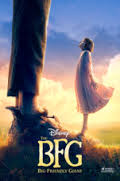 FAMILY MOVIE NIGHTThe BFG – Rated: PGTime:  Friday, September 29th @ 6:30 PMGym doors open at 5:30 PM – Movie starts at 6:30 PMPlace:  Rylander Elementary GymnasiumCost:  $5.00 admit fee per person which includes one bottle of water and 1 Slice of pizza or 1 Hot Dog. ($7 per person at the door the night of the event. limited seating, we cannot guarantee availability).Pizza, Hot Dogs, popcorn, water, soda, juices, candy and chips will be available for additional purchase throughout the night.  Cash, check, or credit (night of).  Absolutely no outside food or drink allowed.  We will have a limited number of chairs throughout the gym but we do suggest bringing a blanket and pillows to enjoy the show.  PLEASE NOTE: THIS IS NOT A DROP OFF EVENT AND ALL CHILDREN MUST BE ACCOMPANIED BY AN ADULT.Please return the bottom portion with payment no later than Monday, September 25th.------------------------------------------------------------------------------------------------------------------------------------------------------STUDENTS NAME:  ________________________________________________ PHONE #:  __________________TEACHER’S NAME:  ______________________________________________ GRADE:  _____________________NUMBER OF PREPAID TICKETS:  ______________ X $5.00 EACH = $___________________Cash or checks only – please make checks payable to RRE PTAYour food and beverage tickets can be claimed the night of the event when you check in for the movie.  There will be a slip of paper sent home with your child confirming your order has been received.  Absolutely no refunds.  If you have questions please feel free to email Julia Lucksinger at Julw@hotmail.com SPONSORED BY RYLANDER ELEMENTARY PTA